Миссия ВолгГМУ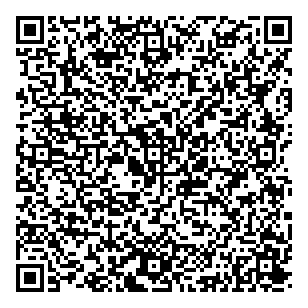 